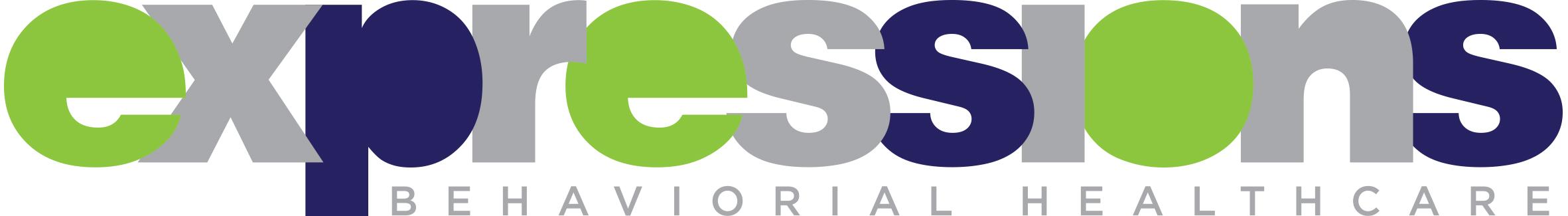 Harrisonville, MO 64701     417-448-9766 Office    816-265-1828 Fax     Initial Intake FormIdentifying InformationClient Name:   _______________________________________________________Date of Birth:   ______________________     Age:   _________     Gender: _____________________Home Address: ____________________________________________________________________City:  ________________________________	State:  __________	  Zip Code:  ____________Email Address: ___________________________________________________________________Client is Currently Living With:   ________________________________________________________________________________________________________________________________________Guardian 1 Name:   ___________________________________________________Relationship to Client:   _____________Home Phone:   ____________________   Cell Phone:   _______________________Work Phone:   ____________________   Email:   _________________________________________   Guardian 2 Name:   ___________________________________________________ Relationship to Client:   _____________Home Phone:   ____________________   Cell Phone:   _______________________Work Phone:   ____________________   Email:   _________________________________________   EducationCurrent School:   ______________________________________________________Grade:  _____________Hours Attended:  ______________________________Client’s Weekly Availability (including school year)Monday: _________________________________ Tuesday: _________________________________Wednesday: _______________________________Thursday:_________________________________Friday:___________________________________***Please email this form to shamilton@expressionsbhc.com to get your family on the intake list. 